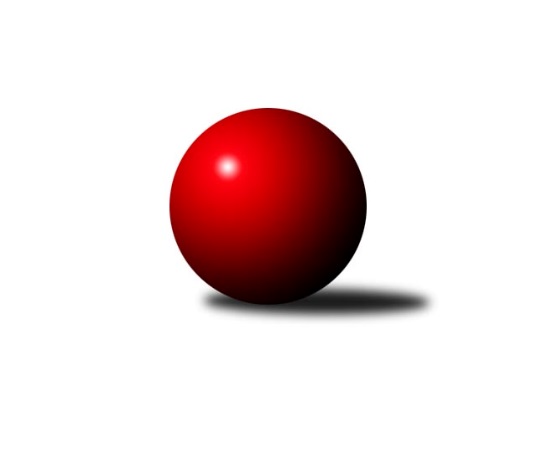 Č.7Ročník 2018/2019	24.5.2024 Mistrovství Prahy 1 2018/2019Statistika 7. kolaTabulka družstev:		družstvo	záp	výh	rem	proh	skore	sety	průměr	body	plné	dorážka	chyby	1.	AC Sparta Praha	7	5	1	1	39.5 : 16.5 	(52.0 : 32.0)	2481	11	1716	765	31.3	2.	SK Žižkov Praha B	7	5	0	2	37.5 : 18.5 	(46.0 : 38.0)	2462	10	1719	743	38	3.	TJ Astra Zahradní Město	7	5	0	2	34.0 : 22.0 	(44.0 : 40.0)	2506	10	1735	771	45	4.	KK Slavoj Praha C	7	5	0	2	30.5 : 25.5 	(45.0 : 39.0)	2394	10	1668	726	52	5.	SK Meteor Praha B	7	4	1	2	33.0 : 23.0 	(42.0 : 42.0)	2434	9	1701	732	39.4	6.	TJ Kobylisy A	7	4	0	3	33.0 : 23.0 	(53.5 : 30.5)	2447	8	1690	757	37.7	7.	KK Konstruktiva Praha  C	7	3	1	3	27.0 : 29.0 	(43.5 : 40.5)	2467	7	1720	747	43.9	8.	VSK ČVUT Praha	7	3	1	3	24.5 : 31.5 	(38.0 : 46.0)	2403	7	1675	728	47.1	9.	SK Uhelné sklady Praha	7	3	0	4	32.5 : 23.5 	(49.0 : 35.0)	2443	6	1718	725	43	10.	Sokol Rudná B	7	3	0	4	26.0 : 30.0 	(40.0 : 44.0)	2346	6	1670	676	60.6	11.	TJ Slavoj Velké Popovice	7	3	0	4	25.0 : 31.0 	(43.0 : 41.0)	2324	6	1637	687	55.1	12.	Sokol Rudná A	7	2	0	5	18.0 : 38.0 	(31.5 : 52.5)	2357	4	1685	672	59.7	13.	TJ Kobylisy B	7	1	0	6	18.0 : 38.0 	(31.0 : 53.0)	2376	2	1692	684	50.1	14.	PSK Union Praha B	7	1	0	6	13.5 : 42.5 	(29.5 : 54.5)	2324	2	1642	682	46.1Tabulka doma:		družstvo	záp	výh	rem	proh	skore	sety	průměr	body	maximum	minimum	1.	AC Sparta Praha	4	4	0	0	26.0 : 6.0 	(33.0 : 15.0)	2543	8	2579	2515	2.	SK Meteor Praha B	4	3	1	0	25.0 : 7.0 	(31.0 : 17.0)	2594	7	2639	2552	3.	SK Žižkov Praha B	3	3	0	0	19.5 : 4.5 	(20.5 : 15.5)	2534	6	2654	2472	4.	TJ Astra Zahradní Město	3	3	0	0	18.0 : 6.0 	(21.0 : 15.0)	2465	6	2502	2446	5.	KK Slavoj Praha C	3	3	0	0	16.0 : 8.0 	(20.0 : 16.0)	2576	6	2644	2490	6.	SK Uhelné sklady Praha	4	3	0	1	24.0 : 8.0 	(32.0 : 16.0)	2419	6	2578	2348	7.	TJ Slavoj Velké Popovice	4	3	0	1	20.0 : 12.0 	(29.0 : 19.0)	2446	6	2549	2296	8.	VSK ČVUT Praha	4	2	1	1	17.5 : 14.5 	(27.0 : 21.0)	2508	5	2584	2408	9.	TJ Kobylisy A	3	2	0	1	15.0 : 9.0 	(25.0 : 11.0)	2355	4	2453	2219	10.	Sokol Rudná B	3	2	0	1	15.0 : 9.0 	(21.5 : 14.5)	2261	4	2314	2228	11.	KK Konstruktiva Praha  C	3	2	0	1	14.0 : 10.0 	(23.0 : 13.0)	2537	4	2597	2419	12.	TJ Kobylisy B	3	1	0	2	11.0 : 13.0 	(15.5 : 20.5)	2298	2	2338	2228	13.	Sokol Rudná A	4	1	0	3	10.0 : 22.0 	(18.5 : 29.5)	2326	2	2424	2267	14.	PSK Union Praha B	4	1	0	3	8.5 : 23.5 	(15.0 : 33.0)	2345	2	2438	2305Tabulka venku:		družstvo	záp	výh	rem	proh	skore	sety	průměr	body	maximum	minimum	1.	TJ Kobylisy A	4	2	0	2	18.0 : 14.0 	(28.5 : 19.5)	2470	4	2531	2372	2.	SK Žižkov Praha B	4	2	0	2	18.0 : 14.0 	(25.5 : 22.5)	2438	4	2502	2350	3.	TJ Astra Zahradní Město	4	2	0	2	16.0 : 16.0 	(23.0 : 25.0)	2517	4	2591	2414	4.	KK Slavoj Praha C	4	2	0	2	14.5 : 17.5 	(25.0 : 23.0)	2373	4	2464	2228	5.	AC Sparta Praha	3	1	1	1	13.5 : 10.5 	(19.0 : 17.0)	2460	3	2509	2414	6.	KK Konstruktiva Praha  C	4	1	1	2	13.0 : 19.0 	(20.5 : 27.5)	2449	3	2513	2378	7.	Sokol Rudná A	3	1	0	2	8.0 : 16.0 	(13.0 : 23.0)	2372	2	2465	2268	8.	SK Meteor Praha B	3	1	0	2	8.0 : 16.0 	(11.0 : 25.0)	2380	2	2537	2245	9.	VSK ČVUT Praha	3	1	0	2	7.0 : 17.0 	(11.0 : 25.0)	2368	2	2394	2325	10.	Sokol Rudná B	4	1	0	3	11.0 : 21.0 	(18.5 : 29.5)	2372	2	2446	2290	11.	SK Uhelné sklady Praha	3	0	0	3	8.5 : 15.5 	(17.0 : 19.0)	2451	0	2498	2362	12.	PSK Union Praha B	3	0	0	3	5.0 : 19.0 	(14.5 : 21.5)	2316	0	2378	2213	13.	TJ Slavoj Velké Popovice	3	0	0	3	5.0 : 19.0 	(14.0 : 22.0)	2283	0	2410	2162	14.	TJ Kobylisy B	4	0	0	4	7.0 : 25.0 	(15.5 : 32.5)	2396	0	2479	2299Tabulka podzimní části:		družstvo	záp	výh	rem	proh	skore	sety	průměr	body	doma	venku	1.	AC Sparta Praha	7	5	1	1	39.5 : 16.5 	(52.0 : 32.0)	2481	11 	4 	0 	0 	1 	1 	1	2.	SK Žižkov Praha B	7	5	0	2	37.5 : 18.5 	(46.0 : 38.0)	2462	10 	3 	0 	0 	2 	0 	2	3.	TJ Astra Zahradní Město	7	5	0	2	34.0 : 22.0 	(44.0 : 40.0)	2506	10 	3 	0 	0 	2 	0 	2	4.	KK Slavoj Praha C	7	5	0	2	30.5 : 25.5 	(45.0 : 39.0)	2394	10 	3 	0 	0 	2 	0 	2	5.	SK Meteor Praha B	7	4	1	2	33.0 : 23.0 	(42.0 : 42.0)	2434	9 	3 	1 	0 	1 	0 	2	6.	TJ Kobylisy A	7	4	0	3	33.0 : 23.0 	(53.5 : 30.5)	2447	8 	2 	0 	1 	2 	0 	2	7.	KK Konstruktiva Praha  C	7	3	1	3	27.0 : 29.0 	(43.5 : 40.5)	2467	7 	2 	0 	1 	1 	1 	2	8.	VSK ČVUT Praha	7	3	1	3	24.5 : 31.5 	(38.0 : 46.0)	2403	7 	2 	1 	1 	1 	0 	2	9.	SK Uhelné sklady Praha	7	3	0	4	32.5 : 23.5 	(49.0 : 35.0)	2443	6 	3 	0 	1 	0 	0 	3	10.	Sokol Rudná B	7	3	0	4	26.0 : 30.0 	(40.0 : 44.0)	2346	6 	2 	0 	1 	1 	0 	3	11.	TJ Slavoj Velké Popovice	7	3	0	4	25.0 : 31.0 	(43.0 : 41.0)	2324	6 	3 	0 	1 	0 	0 	3	12.	Sokol Rudná A	7	2	0	5	18.0 : 38.0 	(31.5 : 52.5)	2357	4 	1 	0 	3 	1 	0 	2	13.	TJ Kobylisy B	7	1	0	6	18.0 : 38.0 	(31.0 : 53.0)	2376	2 	1 	0 	2 	0 	0 	4	14.	PSK Union Praha B	7	1	0	6	13.5 : 42.5 	(29.5 : 54.5)	2324	2 	1 	0 	3 	0 	0 	3Tabulka jarní části:		družstvo	záp	výh	rem	proh	skore	sety	průměr	body	doma	venku	1.	TJ Kobylisy B	0	0	0	0	0.0 : 0.0 	(0.0 : 0.0)	0	0 	0 	0 	0 	0 	0 	0 	2.	TJ Astra Zahradní Město	0	0	0	0	0.0 : 0.0 	(0.0 : 0.0)	0	0 	0 	0 	0 	0 	0 	0 	3.	KK Slavoj Praha C	0	0	0	0	0.0 : 0.0 	(0.0 : 0.0)	0	0 	0 	0 	0 	0 	0 	0 	4.	TJ Kobylisy A	0	0	0	0	0.0 : 0.0 	(0.0 : 0.0)	0	0 	0 	0 	0 	0 	0 	0 	5.	KK Konstruktiva Praha  C	0	0	0	0	0.0 : 0.0 	(0.0 : 0.0)	0	0 	0 	0 	0 	0 	0 	0 	6.	Sokol Rudná B	0	0	0	0	0.0 : 0.0 	(0.0 : 0.0)	0	0 	0 	0 	0 	0 	0 	0 	7.	SK Žižkov Praha B	0	0	0	0	0.0 : 0.0 	(0.0 : 0.0)	0	0 	0 	0 	0 	0 	0 	0 	8.	PSK Union Praha B	0	0	0	0	0.0 : 0.0 	(0.0 : 0.0)	0	0 	0 	0 	0 	0 	0 	0 	9.	TJ Slavoj Velké Popovice	0	0	0	0	0.0 : 0.0 	(0.0 : 0.0)	0	0 	0 	0 	0 	0 	0 	0 	10.	SK Uhelné sklady Praha	0	0	0	0	0.0 : 0.0 	(0.0 : 0.0)	0	0 	0 	0 	0 	0 	0 	0 	11.	VSK ČVUT Praha	0	0	0	0	0.0 : 0.0 	(0.0 : 0.0)	0	0 	0 	0 	0 	0 	0 	0 	12.	SK Meteor Praha B	0	0	0	0	0.0 : 0.0 	(0.0 : 0.0)	0	0 	0 	0 	0 	0 	0 	0 	13.	Sokol Rudná A	0	0	0	0	0.0 : 0.0 	(0.0 : 0.0)	0	0 	0 	0 	0 	0 	0 	0 	14.	AC Sparta Praha	0	0	0	0	0.0 : 0.0 	(0.0 : 0.0)	0	0 	0 	0 	0 	0 	0 	0 Zisk bodů pro družstvo:		jméno hráče	družstvo	body	zápasy	v %	dílčí body	sety	v %	1.	Petr Neumajer 	AC Sparta Praha 	6	/	7	(86%)	13	/	14	(93%)	2.	Karel Mašek 	TJ Kobylisy A 	6	/	7	(86%)	12	/	14	(86%)	3.	Pavel Červinka 	TJ Kobylisy A 	6	/	7	(86%)	11	/	14	(79%)	4.	Václav Klička 	AC Sparta Praha 	6	/	7	(86%)	11	/	14	(79%)	5.	Martin Lukáš 	SK Žižkov Praha B 	6	/	7	(86%)	9	/	14	(64%)	6.	Pavel Moravec 	PSK Union Praha B 	5.5	/	7	(79%)	7.5	/	14	(54%)	7.	Martin Machulka 	Sokol Rudná B 	5	/	6	(83%)	9	/	12	(75%)	8.	Miroslav Plachý 	SK Uhelné sklady Praha  	5	/	6	(83%)	9	/	12	(75%)	9.	Pavel Mezek 	TJ Kobylisy A 	5	/	6	(83%)	9	/	12	(75%)	10.	Radek Fiala 	TJ Astra Zahradní Město  	5	/	6	(83%)	8	/	12	(67%)	11.	Pavel Jahelka 	VSK ČVUT Praha  	5	/	6	(83%)	7.5	/	12	(63%)	12.	Karel Bubeníček 	SK Žižkov Praha B 	5	/	6	(83%)	5.5	/	12	(46%)	13.	Anna Sailerová 	SK Žižkov Praha B 	5	/	7	(71%)	9	/	14	(64%)	14.	Pavel Plachý 	SK Meteor Praha B 	5	/	7	(71%)	8	/	14	(57%)	15.	Vladimíra Pavlatová 	AC Sparta Praha 	5	/	7	(71%)	8	/	14	(57%)	16.	Ivan Harašta 	KK Konstruktiva Praha  C 	5	/	7	(71%)	7.5	/	14	(54%)	17.	Vojta Krákora 	AC Sparta Praha 	5	/	7	(71%)	7	/	14	(50%)	18.	Josef Tesař 	SK Meteor Praha B 	5	/	7	(71%)	7	/	14	(50%)	19.	Tomáš Dvořák 	SK Uhelné sklady Praha  	4	/	4	(100%)	6	/	8	(75%)	20.	Daniel Veselý 	TJ Astra Zahradní Město  	4	/	5	(80%)	8	/	10	(80%)	21.	Petr Beneda 	KK Slavoj Praha C 	4	/	6	(67%)	10	/	12	(83%)	22.	Zdeněk Barcal 	SK Meteor Praha B 	4	/	6	(67%)	9	/	12	(75%)	23.	Miloslav Všetečka 	SK Žižkov Praha B 	4	/	6	(67%)	7	/	12	(58%)	24.	Vojtěch Vojtíšek 	TJ Kobylisy B 	4	/	6	(67%)	6	/	12	(50%)	25.	Jan Hloušek 	SK Uhelné sklady Praha  	4	/	6	(67%)	6	/	12	(50%)	26.	Zdeněk Fůra 	KK Slavoj Praha C 	4	/	7	(57%)	9	/	14	(64%)	27.	Jaroslav Dryák 	TJ Astra Zahradní Město  	4	/	7	(57%)	9	/	14	(64%)	28.	Petr Barchánek 	KK Konstruktiva Praha  C 	4	/	7	(57%)	9	/	14	(64%)	29.	Josef Vodešil 	TJ Slavoj Velké Popovice  	4	/	7	(57%)	9	/	14	(64%)	30.	Antonín Knobloch 	SK Uhelné sklady Praha  	4	/	7	(57%)	8	/	14	(57%)	31.	Jiří Mrzílek 	TJ Slavoj Velké Popovice  	4	/	7	(57%)	8	/	14	(57%)	32.	Adam Vejvoda 	VSK ČVUT Praha  	4	/	7	(57%)	7.5	/	14	(54%)	33.	Martin Dubský 	AC Sparta Praha 	4	/	7	(57%)	7	/	14	(50%)	34.	Pavel Strnad 	Sokol Rudná A 	4	/	7	(57%)	7	/	14	(50%)	35.	Jiří Spěváček 	Sokol Rudná A 	4	/	7	(57%)	5	/	14	(36%)	36.	Aleš Král 	KK Slavoj Praha C 	3	/	3	(100%)	5	/	6	(83%)	37.	Stanislav Březina ml. ml.	KK Slavoj Praha C 	3	/	5	(60%)	7	/	10	(70%)	38.	Pavel Kasal 	Sokol Rudná B 	3	/	5	(60%)	5	/	10	(50%)	39.	Bohumil Bazika 	SK Uhelné sklady Praha  	3	/	5	(60%)	5	/	10	(50%)	40.	Michal Kliment 	TJ Kobylisy B 	3	/	5	(60%)	3	/	10	(30%)	41.	Jan Barchánek 	KK Konstruktiva Praha  C 	3	/	6	(50%)	8	/	12	(67%)	42.	Jindra Pokorná 	SK Meteor Praha B 	3	/	6	(50%)	6	/	12	(50%)	43.	Zdeněk Mora 	Sokol Rudná A 	3	/	6	(50%)	6	/	12	(50%)	44.	Radek Machulka 	Sokol Rudná B 	3	/	6	(50%)	5	/	12	(42%)	45.	Jason Holt 	TJ Slavoj Velké Popovice  	3	/	6	(50%)	5	/	12	(42%)	46.	Josef Kučera 	SK Meteor Praha B 	3	/	6	(50%)	5	/	12	(42%)	47.	Josef Gebr 	SK Žižkov Praha B 	3	/	6	(50%)	4	/	12	(33%)	48.	Jaromír Žítek 	TJ Kobylisy A 	3	/	7	(43%)	8.5	/	14	(61%)	49.	Miroslav Kýhos 	Sokol Rudná B 	3	/	7	(43%)	8.5	/	14	(61%)	50.	Bedřich Švec 	TJ Slavoj Velké Popovice  	3	/	7	(43%)	8	/	14	(57%)	51.	Lubomír Chudoba 	TJ Kobylisy A 	3	/	7	(43%)	7	/	14	(50%)	52.	Marián Kováč 	TJ Kobylisy B 	3	/	7	(43%)	7	/	14	(50%)	53.	Josef Císař 	TJ Kobylisy B 	3	/	7	(43%)	6.5	/	14	(46%)	54.	Karel Balliš 	TJ Slavoj Velké Popovice  	3	/	7	(43%)	6	/	14	(43%)	55.	Petr Hartina 	AC Sparta Praha 	2.5	/	5	(50%)	4	/	10	(40%)	56.	Martin Novák 	SK Uhelné sklady Praha  	2.5	/	6	(42%)	7	/	12	(58%)	57.	Jan Neckář 	SK Žižkov Praha B 	2.5	/	7	(36%)	6.5	/	14	(46%)	58.	Radovan Šimůnek 	TJ Astra Zahradní Město  	2	/	2	(100%)	4	/	4	(100%)	59.	Jiří Zdráhal 	Sokol Rudná B 	2	/	2	(100%)	4	/	4	(100%)	60.	Hana Křemenová 	SK Žižkov Praha B 	2	/	2	(100%)	4	/	4	(100%)	61.	Luboš Kocmich 	VSK ČVUT Praha  	2	/	2	(100%)	4	/	4	(100%)	62.	Jakub Vodička 	TJ Astra Zahradní Město  	2	/	2	(100%)	2	/	4	(50%)	63.	Tomáš Keller 	Sokol Rudná B 	2	/	4	(50%)	4.5	/	8	(56%)	64.	Karel Hybš 	KK Konstruktiva Praha  C 	2	/	4	(50%)	4	/	8	(50%)	65.	Zbyněk Sedlák 	SK Uhelné sklady Praha  	2	/	5	(40%)	4	/	10	(40%)	66.	Václav Bouchal 	TJ Kobylisy A 	2	/	6	(33%)	6	/	12	(50%)	67.	Pavel Kantner 	PSK Union Praha B 	2	/	6	(33%)	6	/	12	(50%)	68.	Vladimír Vošický 	SK Meteor Praha B 	2	/	6	(33%)	5	/	12	(42%)	69.	Boris Búrik 	KK Slavoj Praha C 	2	/	6	(33%)	5	/	12	(42%)	70.	Daniel Prošek 	KK Slavoj Praha C 	2	/	6	(33%)	4	/	12	(33%)	71.	Jiří Piskáček 	VSK ČVUT Praha  	2	/	7	(29%)	6	/	14	(43%)	72.	Miroslav Kochánek 	VSK ČVUT Praha  	2	/	7	(29%)	6	/	14	(43%)	73.	Miroslav Klement 	KK Konstruktiva Praha  C 	2	/	7	(29%)	5	/	14	(36%)	74.	Samuel Fujko 	KK Konstruktiva Praha  C 	2	/	7	(29%)	5	/	14	(36%)	75.	Karel Sedláček 	PSK Union Praha B 	2	/	7	(29%)	5	/	14	(36%)	76.	Marek Šveda 	TJ Astra Zahradní Město  	2	/	7	(29%)	4.5	/	14	(32%)	77.	Jaromír Bok 	Sokol Rudná A 	2	/	7	(29%)	4	/	14	(29%)	78.	Tomáš Hroza 	TJ Astra Zahradní Město  	2	/	7	(29%)	3.5	/	14	(25%)	79.	David Knoll 	VSK ČVUT Praha  	1.5	/	3	(50%)	3	/	6	(50%)	80.	Petra Sedláčková 	KK Slavoj Praha C 	1.5	/	6	(25%)	3	/	12	(25%)	81.	Pavel Pavlíček 	AC Sparta Praha 	1	/	1	(100%)	2	/	2	(100%)	82.	Tomáš Kudweis 	TJ Astra Zahradní Město  	1	/	1	(100%)	2	/	2	(100%)	83.	Miloslav Dušek 	SK Uhelné sklady Praha  	1	/	1	(100%)	2	/	2	(100%)	84.	Jaroslav Pleticha ml.	KK Konstruktiva Praha  C 	1	/	1	(100%)	2	/	2	(100%)	85.	Roman Hrdlička 	KK Slavoj Praha C 	1	/	1	(100%)	2	/	2	(100%)	86.	Martin Kozdera 	TJ Astra Zahradní Město  	1	/	1	(100%)	1	/	2	(50%)	87.	Emilie Somolíková 	TJ Slavoj Velké Popovice  	1	/	1	(100%)	1	/	2	(50%)	88.	Pavel Černý 	SK Uhelné sklady Praha  	1	/	2	(50%)	2	/	4	(50%)	89.	Markéta Březinová 	TJ Kobylisy B 	1	/	2	(50%)	2	/	4	(50%)	90.	Tomáš Doležal 	TJ Astra Zahradní Město  	1	/	2	(50%)	1	/	4	(25%)	91.	Bohumír Musil 	KK Konstruktiva Praha  C 	1	/	3	(33%)	3	/	6	(50%)	92.	Karel Novotný 	Sokol Rudná A 	1	/	4	(25%)	3	/	8	(38%)	93.	Petra Koščová 	Sokol Rudná B 	1	/	4	(25%)	2	/	8	(25%)	94.	Peter Koščo 	Sokol Rudná B 	1	/	4	(25%)	1	/	8	(13%)	95.	Jan Knyttl 	VSK ČVUT Praha  	1	/	4	(25%)	1	/	8	(13%)	96.	Pavlína Kašparová 	PSK Union Praha B 	1	/	5	(20%)	3	/	10	(30%)	97.	Jaruška Havrdová 	TJ Slavoj Velké Popovice  	1	/	6	(17%)	6	/	12	(50%)	98.	Petr Moravec 	PSK Union Praha B 	1	/	6	(17%)	3	/	12	(25%)	99.	Václav Císař 	TJ Kobylisy B 	1	/	7	(14%)	3.5	/	14	(25%)	100.	Jaroslav Krčma 	TJ Kobylisy B 	1	/	7	(14%)	2	/	14	(14%)	101.	Petr Zelenka 	Sokol Rudná A 	0	/	1	(0%)	1	/	2	(50%)	102.	Jarmila Zimáková 	Sokol Rudná A 	0	/	1	(0%)	1	/	2	(50%)	103.	Jana Cermanová 	TJ Kobylisy B 	0	/	1	(0%)	1	/	2	(50%)	104.	Vladislav Škrabal 	SK Žižkov Praha B 	0	/	1	(0%)	1	/	2	(50%)	105.	Petr Seidl 	TJ Astra Zahradní Město  	0	/	1	(0%)	1	/	2	(50%)	106.	Jiří Neumajer 	AC Sparta Praha 	0	/	1	(0%)	0	/	2	(0%)	107.	Richard Glas 	VSK ČVUT Praha  	0	/	1	(0%)	0	/	2	(0%)	108.	Eva Václavková 	TJ Slavoj Velké Popovice  	0	/	1	(0%)	0	/	2	(0%)	109.	Vojtěch Kostelecký 	TJ Astra Zahradní Město  	0	/	1	(0%)	0	/	2	(0%)	110.	Jiří Škoda 	VSK ČVUT Praha  	0	/	2	(0%)	1	/	4	(25%)	111.	Vladimír Kohout 	TJ Kobylisy A 	0	/	2	(0%)	0	/	4	(0%)	112.	Martin Berezněv 	Sokol Rudná A 	0	/	2	(0%)	0	/	4	(0%)	113.	Jana Průšová 	KK Slavoj Praha C 	0	/	2	(0%)	0	/	4	(0%)	114.	Karel Kohout 	Sokol Rudná A 	0	/	2	(0%)	0	/	4	(0%)	115.	Milan Vejvoda 	VSK ČVUT Praha  	0	/	3	(0%)	2	/	6	(33%)	116.	Adam Lesák 	Sokol Rudná B 	0	/	3	(0%)	1	/	6	(17%)	117.	Josef Jurášek 	SK Meteor Praha B 	0	/	3	(0%)	0	/	6	(0%)	118.	Vlastimil Bachor 	Sokol Rudná A 	0	/	5	(0%)	4.5	/	10	(45%)	119.	Jarmila Fremrová 	PSK Union Praha B 	0	/	5	(0%)	3	/	10	(30%)	120.	Josef Mach 	PSK Union Praha B 	0	/	6	(0%)	2	/	12	(17%)Průměry na kuželnách:		kuželna	průměr	plné	dorážka	chyby	výkon na hráče	1.	SK Žižkov Praha, 3-4	2617	1775	842	43.0	(436.3)	2.	SK Žižkov Praha, 1-4	2603	1736	867	31.5	(433.8)	3.	KK Konstruktiva Praha, 5-6	2543	1753	790	40.8	(423.9)	4.	Meteor, 1-2	2528	1752	775	35.5	(421.4)	5.	KK Konstruktiva Praha, 1-4	2507	1751	756	43.0	(417.9)	6.	Velké Popovice, 1-2	2432	1701	730	44.0	(405.3)	7.	Zahr. Město, 1-2	2424	1699	725	50.5	(404.1)	8.	PSK Union Praha, 1-2	2383	1659	724	35.4	(397.3)	9.	Zvon, 1-2	2374	1653	720	43.5	(395.7)	10.	Kobylisy, 1-2	2317	1638	678	48.4	(386.2)	11.	TJ Sokol Rudná, 1-2	2301	1643	657	61.9	(383.6)Nejlepší výkony na kuželnách:SK Žižkov Praha, 3-4KK Slavoj Praha C	2644	6. kolo	Aleš Král 	KK Slavoj Praha C	499	6. koloKK Slavoj Praha C	2593	2. kolo	Pavel Plachý 	SK Meteor Praha B	480	2. koloTJ Astra Zahradní Město 	2591	6. kolo	Radovan Šimůnek 	TJ Astra Zahradní Město 	474	6. koloVSK ČVUT Praha 	2584	3. kolo	Luboš Kocmich 	VSK ČVUT Praha 	470	1. koloSK Meteor Praha B	2537	2. kolo	Zdeněk Barcal 	SK Meteor Praha B	468	2. koloVSK ČVUT Praha 	2526	5. kolo	Petr Beneda 	KK Slavoj Praha C	467	4. koloKK Konstruktiva Praha  C	2512	7. kolo	Stanislav Březina ml. ml.	KK Slavoj Praha C	467	6. koloVSK ČVUT Praha 	2512	7. kolo	Aleš Král 	KK Slavoj Praha C	460	2. koloSK Uhelné sklady Praha 	2498	5. kolo	Jan Hloušek 	SK Uhelné sklady Praha 	457	5. koloKK Slavoj Praha C	2490	4. kolo	Pavel Jahelka 	VSK ČVUT Praha 	455	3. koloSK Žižkov Praha, 1-4SK Žižkov Praha B	2654	3. kolo	Jakub Vodička 	TJ Astra Zahradní Město 	486	3. koloTJ Astra Zahradní Město 	2552	3. kolo	Hana Křemenová 	SK Žižkov Praha B	471	3. koloSK Žižkov Praha B	2476	5. kolo	Vladislav Škrabal 	SK Žižkov Praha B	468	3. koloSK Žižkov Praha B	2472	7. kolo	Anna Sailerová 	SK Žižkov Praha B	453	3. koloKK Slavoj Praha C	2461	5. kolo	Radek Fiala 	TJ Astra Zahradní Město 	453	3. koloSokol Rudná B	2350	7. kolo	Stanislav Březina ml. ml.	KK Slavoj Praha C	438	5. kolo		. kolo	Miloslav Všetečka 	SK Žižkov Praha B	436	3. kolo		. kolo	Pavel Kasal 	Sokol Rudná B	432	7. kolo		. kolo	Jan Neckář 	SK Žižkov Praha B	430	3. kolo		. kolo	Jan Neckář 	SK Žižkov Praha B	427	7. koloKK Konstruktiva Praha, 5-6KK Konstruktiva Praha  C	2597	6. kolo	Jan Barchánek 	KK Konstruktiva Praha  C	488	6. koloKK Konstruktiva Praha  C	2595	2. kolo	Samuel Fujko 	KK Konstruktiva Praha  C	480	2. koloTJ Astra Zahradní Město 	2510	4. kolo	Radovan Šimůnek 	TJ Astra Zahradní Město 	458	4. koloSK Žižkov Praha B	2502	2. kolo	Vojtěch Vojtíšek 	TJ Kobylisy B	442	6. koloTJ Kobylisy B	2479	6. kolo	Bohumír Musil 	KK Konstruktiva Praha  C	442	2. koloKK Konstruktiva Praha  C	2419	4. kolo	Petr Barchánek 	KK Konstruktiva Praha  C	440	2. kolo		. kolo	Ivan Harašta 	KK Konstruktiva Praha  C	438	6. kolo		. kolo	Radek Fiala 	TJ Astra Zahradní Město 	437	4. kolo		. kolo	Martin Lukáš 	SK Žižkov Praha B	436	2. kolo		. kolo	Jaroslav Krčma 	TJ Kobylisy B	434	6. koloMeteor, 1-2SK Meteor Praha B	2639	3. kolo	Zdeněk Barcal 	SK Meteor Praha B	470	3. koloSK Meteor Praha B	2597	1. kolo	Zdeněk Barcal 	SK Meteor Praha B	466	7. koloSK Meteor Praha B	2588	7. kolo	Josef Tesař 	SK Meteor Praha B	458	3. koloSK Meteor Praha B	2552	5. kolo	Jindra Pokorná 	SK Meteor Praha B	453	1. koloTJ Kobylisy A	2531	3. kolo	Josef Tesař 	SK Meteor Praha B	451	1. koloAC Sparta Praha	2509	5. kolo	Josef Tesař 	SK Meteor Praha B	446	7. koloTJ Slavoj Velké Popovice 	2410	7. kolo	Josef Kučera 	SK Meteor Praha B	444	5. koloTJ Kobylisy B	2400	1. kolo	Pavel Plachý 	SK Meteor Praha B	441	1. kolo		. kolo	Pavel Plachý 	SK Meteor Praha B	441	3. kolo		. kolo	Martin Dubský 	AC Sparta Praha	440	5. koloKK Konstruktiva Praha, 1-4AC Sparta Praha	2579	2. kolo	Václav Klička 	AC Sparta Praha	464	2. koloAC Sparta Praha	2540	4. kolo	Petr Neumajer 	AC Sparta Praha	455	4. koloAC Sparta Praha	2536	1. kolo	Petr Neumajer 	AC Sparta Praha	450	2. koloAC Sparta Praha	2515	6. kolo	Václav Klička 	AC Sparta Praha	450	6. koloKK Konstruktiva Praha  C	2513	1. kolo	Vladimíra Pavlatová 	AC Sparta Praha	449	6. koloSK Uhelné sklady Praha 	2493	2. kolo	Petr Hartina 	AC Sparta Praha	446	4. koloSokol Rudná A	2465	6. kolo	Petr Neumajer 	AC Sparta Praha	445	1. koloVSK ČVUT Praha 	2385	4. kolo	Petr Hartina 	AC Sparta Praha	444	6. kolo		. kolo	Jiří Spěváček 	Sokol Rudná A	441	6. kolo		. kolo	Pavel Strnad 	Sokol Rudná A	438	6. koloVelké Popovice, 1-2TJ Slavoj Velké Popovice 	2549	6. kolo	Jason Holt 	TJ Slavoj Velké Popovice 	444	6. koloTJ Kobylisy A	2487	1. kolo	Martin Dubský 	AC Sparta Praha	441	3. koloTJ Slavoj Velké Popovice 	2475	3. kolo	Karel Hybš 	KK Konstruktiva Praha  C	441	5. koloTJ Slavoj Velké Popovice 	2463	5. kolo	Karel Balliš 	TJ Slavoj Velké Popovice 	438	6. koloAC Sparta Praha	2414	3. kolo	Jiří Mrzílek 	TJ Slavoj Velké Popovice 	436	3. koloVSK ČVUT Praha 	2394	6. kolo	Bedřich Švec 	TJ Slavoj Velké Popovice 	432	6. koloKK Konstruktiva Praha  C	2378	5. kolo	Karel Mašek 	TJ Kobylisy A	428	1. koloTJ Slavoj Velké Popovice 	2296	1. kolo	Bedřich Švec 	TJ Slavoj Velké Popovice 	428	5. kolo		. kolo	Pavel Jahelka 	VSK ČVUT Praha 	426	6. kolo		. kolo	Josef Vodešil 	TJ Slavoj Velké Popovice 	425	6. koloZahr. Město, 1-2TJ Astra Zahradní Město 	2502	2. kolo	Marián Kováč 	TJ Kobylisy B	464	5. koloTJ Astra Zahradní Město 	2447	5. kolo	Tomáš Kudweis 	TJ Astra Zahradní Město 	440	7. koloTJ Astra Zahradní Město 	2446	7. kolo	Pavel Červinka 	TJ Kobylisy A	434	7. koloTJ Kobylisy B	2404	5. kolo	Jaroslav Dryák 	TJ Astra Zahradní Město 	433	2. koloPSK Union Praha B	2378	2. kolo	Martin Kozdera 	TJ Astra Zahradní Město 	433	5. koloTJ Kobylisy A	2372	7. kolo	Radek Fiala 	TJ Astra Zahradní Město 	425	2. kolo		. kolo	Marek Šveda 	TJ Astra Zahradní Město 	424	7. kolo		. kolo	Daniel Veselý 	TJ Astra Zahradní Město 	424	7. kolo		. kolo	Jaroslav Dryák 	TJ Astra Zahradní Město 	417	7. kolo		. kolo	Marek Šveda 	TJ Astra Zahradní Město 	415	5. koloPSK Union Praha, 1-2TJ Kobylisy A	2489	5. kolo	Pavel Červinka 	TJ Kobylisy A	451	5. koloAC Sparta Praha	2458	7. kolo	Václav Klička 	AC Sparta Praha	441	7. koloSK Žižkov Praha B	2444	1. kolo	Martin Lukáš 	SK Žižkov Praha B	437	1. koloPSK Union Praha B	2438	3. kolo	Václav Bouchal 	TJ Kobylisy A	425	5. koloPSK Union Praha B	2323	1. kolo	Karel Mašek 	TJ Kobylisy A	424	5. koloPSK Union Praha B	2315	7. kolo	Pavel Mezek 	TJ Kobylisy A	424	5. koloPSK Union Praha B	2305	5. kolo	Vladimíra Pavlatová 	AC Sparta Praha	422	7. koloTJ Kobylisy B	2299	3. kolo	Petr Moravec 	PSK Union Praha B	418	3. kolo		. kolo	Petr Neumajer 	AC Sparta Praha	418	7. kolo		. kolo	Pavel Moravec 	PSK Union Praha B	417	1. koloZvon, 1-2SK Uhelné sklady Praha 	2578	6. kolo	Miloslav Dušek 	SK Uhelné sklady Praha 	471	6. koloKK Konstruktiva Praha  C	2393	3. kolo	Jan Hloušek 	SK Uhelné sklady Praha 	467	6. koloSK Uhelné sklady Praha 	2383	4. kolo	Pavel Plachý 	SK Meteor Praha B	446	6. koloSK Uhelné sklady Praha 	2365	1. kolo	Jan Hloušek 	SK Uhelné sklady Praha 	437	1. koloSK Meteor Praha B	2359	6. kolo	Miroslav Plachý 	SK Uhelné sklady Praha 	434	3. koloSK Uhelné sklady Praha 	2348	3. kolo	Antonín Knobloch 	SK Uhelné sklady Praha 	431	6. koloSokol Rudná B	2290	1. kolo	Jaroslav Pleticha ml.	KK Konstruktiva Praha  C	422	3. koloTJ Slavoj Velké Popovice 	2277	4. kolo	Bohumil Bazika 	SK Uhelné sklady Praha 	422	6. kolo		. kolo	Martin Novák 	SK Uhelné sklady Praha 	419	4. kolo		. kolo	Ivan Harašta 	KK Konstruktiva Praha  C	414	3. koloKobylisy, 1-2TJ Kobylisy A	2453	4. kolo	Vojtěch Vojtíšek 	TJ Kobylisy B	436	4. koloTJ Kobylisy A	2394	6. kolo	Vojtěch Vojtíšek 	TJ Kobylisy B	431	7. koloSK Žižkov Praha B	2384	6. kolo	Pavel Jahelka 	VSK ČVUT Praha 	430	2. koloSK Žižkov Praha B	2350	4. kolo	Karel Mašek 	TJ Kobylisy A	429	6. koloTJ Kobylisy B	2338	7. kolo	Jan Neckář 	SK Žižkov Praha B	428	4. koloTJ Kobylisy B	2327	4. kolo	Pavel Červinka 	TJ Kobylisy A	421	4. koloVSK ČVUT Praha 	2325	2. kolo	Pavel Mezek 	TJ Kobylisy A	420	6. koloSokol Rudná A	2290	2. kolo	Luboš Kocmich 	VSK ČVUT Praha 	415	2. koloSokol Rudná A	2268	4. kolo	Pavel Červinka 	TJ Kobylisy A	413	2. koloKK Slavoj Praha C	2228	7. kolo	Karel Mašek 	TJ Kobylisy A	413	4. koloTJ Sokol Rudná, 1-2Sokol Rudná A	2424	7. kolo	Martin Machulka 	Sokol Rudná B	441	5. koloTJ Astra Zahradní Město 	2414	1. kolo	Karel Novotný 	Sokol Rudná A	436	7. koloSokol Rudná B	2400	5. kolo	Jan Hloušek 	SK Uhelné sklady Praha 	436	7. koloSK Uhelné sklady Praha 	2362	7. kolo	Pavel Strnad 	Sokol Rudná A	435	7. koloKK Slavoj Praha C	2340	3. kolo	Martin Machulka 	Sokol Rudná B	429	6. koloSokol Rudná B	2314	6. kolo	Roman Hrdlička 	KK Slavoj Praha C	428	3. koloSokol Rudná A	2307	5. kolo	Zdeněk Mora 	Sokol Rudná A	426	5. koloSokol Rudná A	2307	1. kolo	Tomáš Hroza 	TJ Astra Zahradní Město 	425	1. koloSokol Rudná A	2267	3. kolo	Antonín Knobloch 	SK Uhelné sklady Praha 	425	7. koloSK Meteor Praha B	2245	4. kolo	Zdeněk Mora 	Sokol Rudná A	422	7. koloČetnost výsledků:	7.0 : 1.0	15x	6.5 : 1.5	1x	6.0 : 2.0	10x	5.0 : 3.0	6x	4.5 : 3.5	1x	4.0 : 4.0	2x	3.0 : 5.0	3x	2.0 : 6.0	6x	1.0 : 7.0	4x	0.5 : 7.5	1x